Φύλλο Εργασίας 3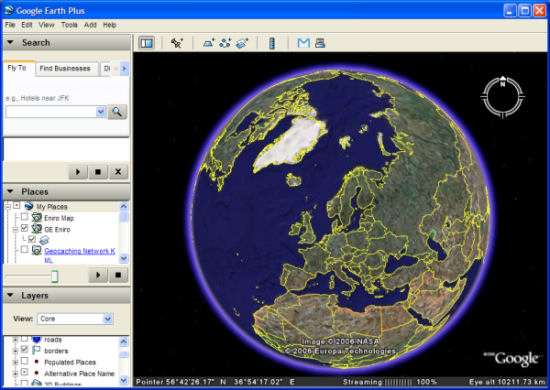 ΠροορισμόςΧώρα:Πόλη: Βρίσκω τον προορισμό που θέλω να επισκεφθώ στο Google Earth!Η εργασία αυτή θα γίνει στο κεντρικό υπολογιστή όπου κάθε ομάδα θα παρουσιάζει στην υπόλοιπη τάξη τον προορισμό που έχει επιλέξει.Ξεκινώντας από την Ελλάδα φτάνω στον προορισμό που επέλεξα.Κοιτώ από το δορυφόρο τα κυριότερα αξιοθέατα της χώρας και κυρίως της πόλης που επισκέπτομαι.Βρίσκω φωτογραφίες και τον καιρό.Συζητώ στην τάξη για τις δυνατότητες του προγράμματος Google Earth.